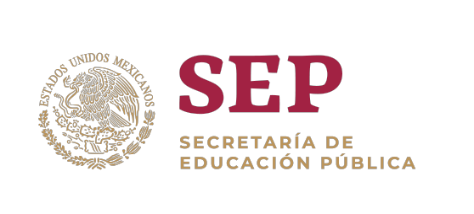 Instrumento de registro de la Planeación DidácticaInstrumento de registro de la Planeación DidácticaInstrumento de registro de la Planeación DidácticaInstrumento de registro de la Planeación DidácticaInstrumento de registro de la Planeación DidácticaInstrumento de registro de la Planeación DidácticaInstrumento de registro de la Planeación DidácticaInstrumento de registro de la Planeación DidácticaInstrumento de registro de la Planeación DidácticaInstrumento de registro de la Planeación DidácticaInstrumento de registro de la Planeación DidácticaInstrumento de registro de la Planeación DidácticaInstrumento de registro de la Planeación DidácticaInstrumento de registro de la Planeación DidácticaInstrumento de registro de la Planeación DidácticaInstrumento de registro de la Planeación DidácticaInstrumento de registro de la Planeación DidácticaInstrumento de registro de la Planeación DidácticaIdentificaciónInstitución: Institución: 1Plantel:2222222C.C.T33333IdentificaciónDocente (s) que elaboró el instrumento:Docente (s) que elaboró el instrumento:777777777Fecha de elaboración:44556IdentificaciónDocente (s) que elaboró el instrumento:Docente (s) que elaboró el instrumento:777777777Fecha de elaboración:DíaDíaMesMesAñoIdentificaciónAsignatura o submódulo:Asignatura o submódulo:Asignatura o submódulo:Asignatura o submódulo:Asignatura o submódulo:Asignatura o submódulo:Semestre:Semestre:Semestre:Carrera:Carrera:Período de la aplicación:Período de la aplicación:11111111Identificación8888889991010Duración en HorasDuración en Horas12121212IdentificaciónCampo disciplinar de la asignaturaCampo disciplinar de la asignaturaCampo disciplinar de la asignaturaCampo disciplinar de la asignaturaCampo disciplinar de la asignaturaCampo disciplinar de la asignatura1414141414141414141414Identificación1313131313131414141414141414141414Identificación131313131313Propósito formativo del campo disciplinarPropósito formativo del campo disciplinarPropósito formativo del campo disciplinarPropósito formativo del campo disciplinarPropósito formativo del campo disciplinarPropósito formativo del campo disciplinarPropósito formativo del campo disciplinarPropósito formativo del campo disciplinarPropósito formativo del campo disciplinarPropósito formativo del campo disciplinarPropósito formativo del campo disciplinarIdentificaciónTransversalidad con otras asignaturasTransversalidad con otras asignaturasTransversalidad con otras asignaturasTransversalidad con otras asignaturasTransversalidad con otras asignaturasTransversalidad con otras asignaturas1515151515151515151515IdentificaciónÁmbitos del perfil de egreso en el que contribuye la asignaturaÁmbitos del perfil de egreso en el que contribuye la asignaturaÁmbitos del perfil de egreso en el que contribuye la asignaturaÁmbitos del perfil de egreso en el que contribuye la asignaturaÁmbitos del perfil de egreso en el que contribuye la asignaturaÁmbitos del perfil de egreso en el que contribuye la asignatura1616161616161616161616Intenciones FormativasPropósito formativo de la asignaturaPropósito formativo de la asignaturaPropósito formativo de la asignatura1717171717171717171717171717Intenciones FormativasAprendizajes clave de la asignaturaEjes disciplinariosEjes disciplinarios1818181818181818181818181818Intenciones FormativasAprendizajes clave de la asignaturaComponenteComponente1919191919191919191919191919Intenciones FormativasAprendizajes clave de la asignaturaContenido centralContenido central2020202020202020202020202020Intenciones FormativasAprendizaje esperadoAprendizaje esperadoAprendizaje esperado                                                                               21                                                                               21                                                                               21                                                                               21                                                                               21                                                                               21                                                                               21                                                                               21                                                                               21                                                                               21                                                                               21                                                                               21                                                                               21                                                                               21Intenciones FormativasProceso de aprendizajeProceso de aprendizajeProceso de aprendizaje2222222222222222222222222222Intenciones FormativasContenidos específicosContenidos específicosContenidos específicos2323232323232323232323232323Intenciones FormativasHabilidades socioemocionales (HSE) a desarrollarHabilidades socioemocionales (HSE) a desarrollarHabilidades socioemocionales (HSE) a desarrollar2424242424242424242424242424Intenciones FormativasCompetencias Genéricas y atributosCompetencias Genéricas y atributosCompetencias Genéricas y atributos2525252525252525252525252525Intenciones FormativasCompetencias DisciplinaresCompetencias DisciplinaresCompetencias Disciplinares2626262626262626262626262626Intenciones FormativasCompetencias profesionalesCompetencias profesionalesCompetencias profesionales2727272727272727272727272727Actividades de aprendizajeActividades de aprendizajeActividades de aprendizajeActividades de aprendizajeActividades de aprendizajeActividades de aprendizajeActividades de aprendizajeActividades de aprendizajeActividades de aprendizajeActividades de aprendizajeActividades de aprendizajeActividades de aprendizajeActividades de aprendizajeActividades de aprendizajeActividades de aprendizajeActividades de aprendizajeActividades de aprendizajeActividades de aprendizajeAperturaActividad del DocenteActividad del DocenteActividad del DocenteActividad del DocenteActividad del DocenteActividad del DocenteActividad del DocenteActividad del DocenteActividad del DocenteActividad del DocenteRecursos utilizadosRecursos utilizadosRecursos utilizadosRecursos utilizadosRecursos utilizadosDuración Duración Apertura2828282828282828282829292929293030AperturaActividad del estudianteActividad del estudianteActividad del estudianteActividad del estudianteActividad del estudianteDuración Duración Producto de aprendizaje esperadoProducto de aprendizaje esperadoProducto de aprendizaje esperadoTipo de evaluaciónTipo de evaluaciónTipo de evaluaciónTipo de evaluaciónTipo de evaluaciónPonderación  Ponderación  Apertura3131313131323233333334343434343535Actividades de aprendizajeActividades de aprendizajeActividades de aprendizajeActividades de aprendizajeActividades de aprendizajeActividades de aprendizajeActividades de aprendizajeActividades de aprendizajeActividades de aprendizajeActividades de aprendizajeActividades de aprendizajeActividades de aprendizajeActividades de aprendizajeActividades de aprendizajeActividades de aprendizajeActividades de aprendizajeActividades de aprendizajeActividades de aprendizajeDesarrolloActividad del DocenteActividad del DocenteActividad del DocenteActividad del DocenteActividad del DocenteActividad del DocenteActividad del DocenteActividad del DocenteActividad del DocenteActividad del DocenteRecursos utilizadosRecursos utilizadosRecursos utilizadosRecursos utilizadosRecursos utilizadosDuración Duración Desarrollo2828282828282828282829292929293030DesarrolloActividad del estudianteActividad del estudianteActividad del estudianteActividad del estudianteActividad del estudianteDuración Duración Producto de aprendizaje esperadoProducto de aprendizaje esperadoProducto de aprendizaje esperadoTipo de evaluaciónTipo de evaluaciónTipo de evaluaciónTipo de evaluaciónTipo de evaluaciónPonderación  Ponderación  Desarrollo3131313131323233333334343434343535Actividades de aprendizajeActividades de aprendizajeActividades de aprendizajeActividades de aprendizajeActividades de aprendizajeActividades de aprendizajeActividades de aprendizajeActividades de aprendizajeActividades de aprendizajeActividades de aprendizajeActividades de aprendizajeActividades de aprendizajeActividades de aprendizajeActividades de aprendizajeActividades de aprendizajeActividades de aprendizajeActividades de aprendizajeActividades de aprendizajeCierreActividades del DocenteActividades del DocenteActividades del DocenteActividades del DocenteActividades del DocenteActividades del DocenteActividades del DocenteActividades del DocenteActividades del DocenteActividades del DocenteRecursos utilizadosRecursos utilizadosRecursos utilizadosRecursos utilizadosRecursos utilizadosDuración Duración Cierre2828282828282828282829292929293030CierreActividad del estudianteActividad del estudianteActividad del estudianteActividad del estudianteActividad del estudianteDuración Duración Producto de aprendizaje esperadoProducto de aprendizaje esperadoProducto de aprendizaje esperadoTipo de evaluaciónTipo de evaluaciónTipo de evaluaciónTipo de evaluaciónTipo de evaluaciónPonderación  Ponderación  Cierre3131313131323233333334343434343535Recursos por utilizarRecursos por utilizarRecursos por utilizarRecursos por utilizarRecursos por utilizarRecursos por utilizarRecursos por utilizarRecursos por utilizarRecursos por utilizarRecursos por utilizarRecursos por utilizarRecursos por utilizarRecursos por utilizarRecursos por utilizarRecursos por utilizarRecursos por utilizarRecursos por utilizarRecursos por utilizarMaterialesMaterialesMaterialesMaterialesMaterialesMaterialesMaterialesMaterialesMaterialesEquipoEquipoEquipoEquipoEquipoEquipoEquipoEquipoEquipo363636363636363636373737373737373737Referencias Referencias Referencias Referencias Referencias Referencias Referencias Referencias Referencias Referencias Referencias Referencias Referencias Referencias Referencias Referencias Referencias Referencias BibliográficasBibliográficasBibliográficasBibliográficasBibliográficasBibliográficasBibliográficasBibliográficasBibliográficasInternet; otras fuentesInternet; otras fuentesInternet; otras fuentesInternet; otras fuentesInternet; otras fuentesInternet; otras fuentesInternet; otras fuentesInternet; otras fuentesInternet; otras fuentes383838383838383838393939393939393939Validación Validación Validación Elaborado por: Recibido por:Avalado por:404142Nombre y firma del docenteNombre y firma de la autoridad correspondienteNombre y firma del presidente de academia correspondienteA continuación, te presentamos una guía a manera de sugerencia para el llenado del formato propuesto para la elaboración de la planeación didáctica.A continuación, te presentamos una guía a manera de sugerencia para el llenado del formato propuesto para la elaboración de la planeación didáctica.1Aquí las siglas UEMSTIyS (Unidad de Educación Media Superior Tecnológica Industrial), las cuales sustituirán a las de DGETI, derivado de la publicación en el Diario Oficial de la Federación del día 15 de enero de 2018 del acuerdo No. 01/01/18 por el que se establece y regula el Sistema Nacional de Educación Media Superior.2Aquí se escribirá el nombre del plantel CETis ó CBTis y el número correspondiente. Por ejemplo CETis 143.3En este espacio va la clave de centro de trabajo por ejemplo 30DCT0003Z.4Con número se colocará el día (con número de dos cifras) en el que se elaboró la planeación didáctica, por ejemplo: 06. 5Con número se colocará el mes (con número dos cifras) en el que se elaboró la planeación didáctica, por ejemplo: 02.6Con número se colocará el año (con número cuatro cifras) en el que se elaboró la planeación didáctica, por ejemplo: 2018.7Este espacio está diseñado para escribir el o los nombres de los autores de la planeación didáctica argumentada se sugiere que se escriba de acuerdo con el acta de nacimiento, por ejemplo: Adriana Mariana Ruíz López.8Aquí se pone el nombre completo de la asignatura o submódulo, por ejemplo: Lectura Expresión Oral y Escrita I; Gestiona información para el uso de sistemas manejadores de base de datos de la ofimática. 9Se anotará el semestre al que corresponde la asignatura o submódulo con numero Romano, por ejemplo: III.10En este espacio se colocará el nombre completo de la carrera, por ejemplo: Mantenimiento Automotriz.11Aquí se escribirá la fecha de inicio y término de la planeación didáctica bajo el siguiente formato: 08/02/2018 al 23/03/2018.12Aquí tendrás que escribir el número de horas que dedicarás a la planeación didáctica, por ejemplo: 08.13En este espacio pondrás el campo disciplinar al que corresponde la asignatura de que se trata la planeación didáctica recuerda que para el caso de la EMS solo aplica para las asignaturas. Los campos disciplinares están agrupados en: Matemáticas, Humanidades, Comunicación, Ciencias Experimentales y Ciencias sociales. De estos elegirás el que corresponde a la asignatura; para el caso de los submódulos se colocara N/A.14Aquí escribirás el propósito formativo del campo disciplinar el cual lo podrás obtener de los programas del nuevo modelo académico, por ejemplo: Las competencias disciplinares básicas de Comunicación están referidas a la capacidad de los estudiantes de comunicarse efectivamente en el español y en lo esencial en una segunda lengua en diversos contextos, mediante el uso de distintos medios e instrumentos. Los estudiantes que hayan desarrollado estas competencias podrán leer críticamente y comunicar y argumentar ideas de manera efectiva y con claridad oralmente y por escrito. Además, usarán las tecnologías de la información y la comunicación de manera crítica para diversos propósitos comunicativos. Las competencias de comunicación están orientadas además a la reflexión sobre la naturaleza del lenguaje y a su uso como herramienta del pensamiento lógico.15En este espacio colocarás el nombre de las asignaturas con las que comparte contenidos de aprendizaje tu asignatura o submódulo (la transversalidad con otras asignaturas), esta información también está contenida en los nuevos programas, aunque también puedes basarte en tu experiencia docente. 16Aquí se describirá en qué contribuye la asignatura al perfil de egreso del estudiante, por ejemplo: Se expresa con claridad en español de forma oral y escrita tanto en español como en lengua indígena en caso de hablarla. Identifica las ideas clave en un texto o discurso oral e infiere conclusiones a partir de ellas. Obtiene e interpreta información y argumenta con eficacia. Se comunica en inglés con fluidez y naturalidad.17Aquí se indicará el propósito formativo de la asignatura, el cual tomamos de los programas del nuevo modelo académico. Por ejemplo: Que el alumno utilice las TIC como herramientas para obtener información y generar aprendizajes en red, sobre temas pertinentes con su realidad cotidiana.De igual manera, se desarrollarán los Aprendizajes Clave del campo disciplinar de Comunicación18Aquí se escribirán los ejes disciplinarios, que se encuentran en el programa, por ejemplo: Comunicarse, relacionarse y colaborar con los demás (eje transversal para todas las asignaturas del campo disciplinar de Comunicación y de Ciencias sociales).Leer, escribir, hablar y escuchar.Generación de una opinión razonada y razonable a partir de la elaboración de textos.19En este apartado colocarás únicamente el o los componentes correspondientes a la secuencia didáctica, de igual manera vienen contenidos en el programa de estudios del nuevo modelo educativo, por ejemplo: La generación, uso y aprovechamiento responsable de la información para el aprendizaje.El aprendizaje en red.20Como su nombre lo indica se pondrá el contenido principal que se abordará en la secuencia, por ejemplo: El manejo responsable de la información.En y desde la red.21Se pondrá lo que esperamos que alumno adquiera como aprendizaje, por ejemplo: Reactiva aprendizajes previos de Educación Secundaria sobre el uso de procesador de textos, hoja de cálculo, programas de presentación.  Identifica la tecnología y las distintas fuentes de información, a través del diario y en colaboración en un equipo con roles definidos.22Aquí se describe qué proceso o procesos de aprendizaje utilizaremos para alcanzar el aprendizaje deseado, por ejemplo: Mediante la pedagogía del aula inversa y el desarrollo de competencias mediante un aprendizaje significativo centrado en el aprendizaje de los estudiantes.23Los contenidos específicos se tomarán del programa de estudios propuestos en el nuevo modelo educativo ejemplo: ¿Qué sucede cuando interactúo en la red? la identidad digital,  La huella digital, La privacidad digita, La prevención del ciberbullying y del sexting.24Aquí se enlistan las habilidades emocionales que corresponden a la asignatura.25Se incorporan las competencias genéricas y sus atributos a desarrollar en esta secuencia didáctica, se sugiere tomar únicamente las estrictamente indispensables (las que podamos alcanzar).26Aquí se enlistan solamente las competencias que tienen que ver con el campo disciplinar de la asignatura, al igual que en el punto anterior solamente las alcanzables y que tengan relación estrecha con el aprendizaje esperado.27Este campo solo aplica para los submódulos, en las asignaturas se colocará la leyenda “No Aplica”.28En la apertura, desarrollo y cierre describirás las actividades que realizarás para lograr el alcance de los aprendizajes esperados y los objetos de aprendizaje planeados. Se usarán los recuadros necesarios para todas las actividades a realizar.29Aquí describirás los recursos que utilizarás en la secuencia didáctica.30Colocarás la duración de la actividad por ejemplo 30 minutos, 1 hora etcétera.31Se anotar todas las actividades propuestas para que sean realizadas por el estudiante y logre así, construir su propio aprendizaje. Se usarán los recuadros necesarios para todas las actividades a realizar.32 Se apuntará el tiempo destinado para que el estudiante realice las actividades propuestas.33Aquí colocas los productos de aprendizaje esperados realizados por el estudiante, por ejemplo: Solución de un problemario, un resumen, una crestomatía etc.34Se describen los tipos de evaluación a realizar, por ejemplo: Autoevaluación, Coevaluación, así como el instrumento a utilizar.35Aquí colocarás la ponderación otorgadas a cada una de las evaluaciones, recordando que la suma de todas deberá dar 100%.36Enlistarás los materiales a utilizar, por ejemplo: Plumones, hojas de rotafolio, Resistol, revistas etc.37En este espacio enlistarás los equipos a emplear, por ejemplo: proyector multimedia, computadora, microscopio etc.38Este espacio está destinado para todo el material bibliográfico que se empleará como fuente de consulta, se sugiere que emplees la nomenclatura propuesta por APA.39En este espacio se colocarán las fuentes de internet, colocando la liga y la fecha en la que fue obtenida la información, de preferencia que sean páginas que cuenten con una validación.40 Nombre y firma del maestro o maestros que elaboran la secuencia.41Aquí llevará el nombre y firma de la autoridad que recibe la secuencia.42Aquí llevará el nombre y firma del presidente de la academia local correspondiente.